中国科学技术大学管理学院2024年博士生招生申请考核基本条件中国科学技术大学管理学院2024年博士研究生招生工作在《中国科大2024年博士学位研究生招生网上报名通告》（https://yz.ustc.edu.cn/article/2682/177?num=-1）的基础上，作此补充规定。未列入本补充规定的，按照《中国科大2024年博士学位研究生招生网上报名通告》的相关条例执行。中国科学技术大学管理学院对外招考2024年博士生拟采用“申请-考核”制。招生学科与专业方向如下：一、招生学科与专业方向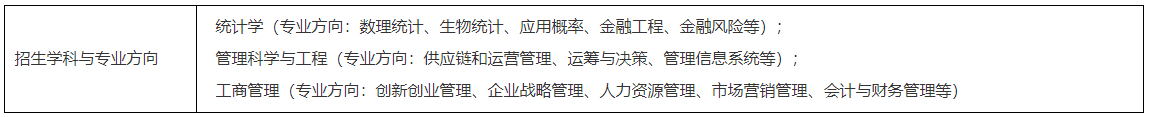 二、 申请考核基本条件有意报考中国科学技术大学管理学院博士项目的考生，除了需具备国家有关部门和学校规定的基本报考条件外，还需同时满足如下两个条件：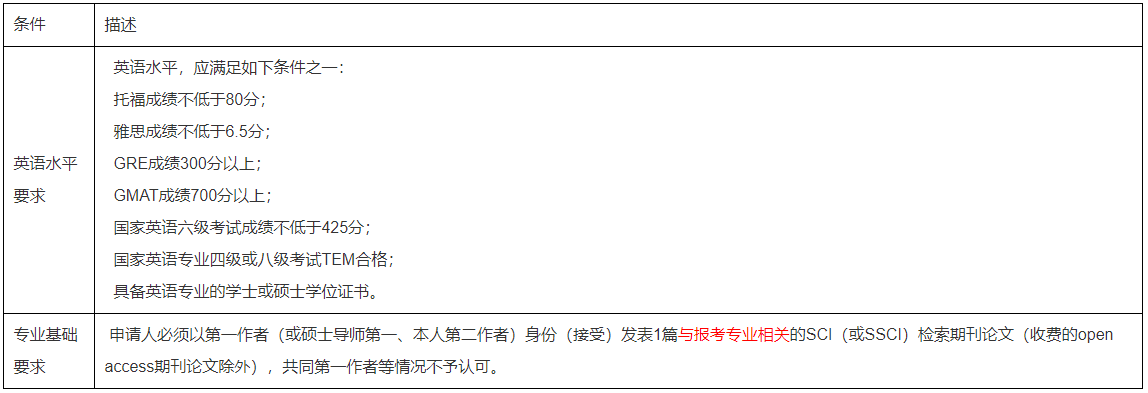 对于具备以上条件的考生，我院将对申请材料进行审查，遴选出优异者来校参加综合考核（包括专业基础知识笔试和面试）。综合考核合格者，即列入我院2024年博士生拟录取名单，上报主管部门审批后，方予正式录取。申请-考核制博士生为双证博士生，占该生导师的当年招生指标。申请材料邮寄地址：申请材料于2024年3月1日前寄达，安徽省合肥市包河区金寨路96号中国科学技术大学东校区管理科研楼421办公室（SCI/SSCI论文需提交检索证明或论文录用证明材料，随同申请材料一并寄送）夏老师收   （请选择顺丰快递 ）。